ODGOJNO – OBRAZOVNO PODRUČJE: RADNO IZRAŽAVANJE I SOCIJALIZACIJA1. ZADATAK: DANAS JE TVOJ ZADATAK DA POSPREMIŠ SVOJ KREVET:- SVE MAKNI S KREVETA      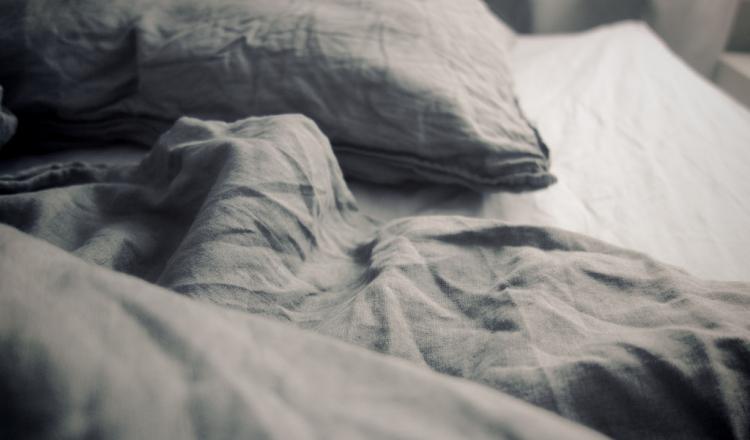 - UREDNO SLOŽI PLAHTU          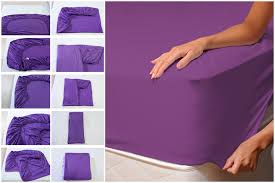 - STAVI JASTUK I PORAVNAJ GA   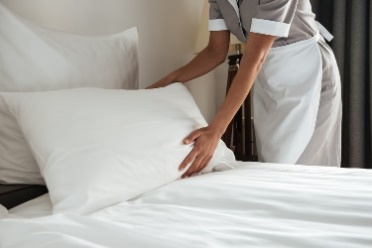 - UREDNO SLOŽI PREKRIVAČ      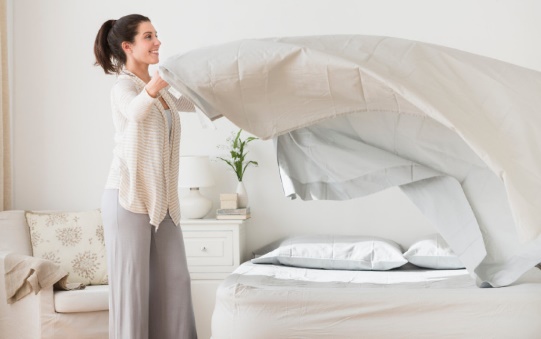 TVOJ KREVET MORA BITI UREDNO POSPREMLJEN!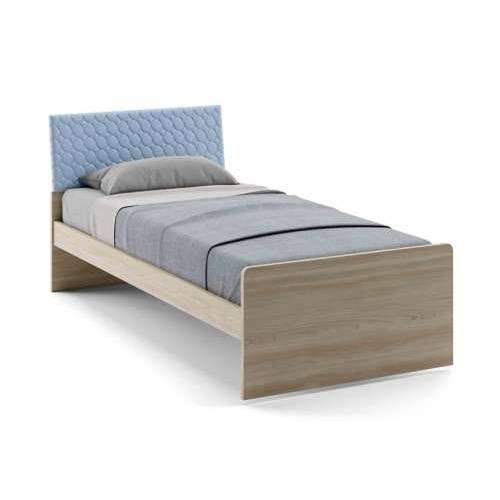 